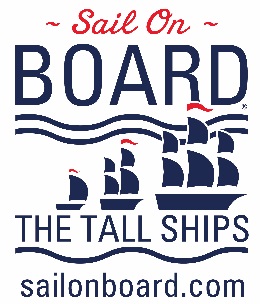 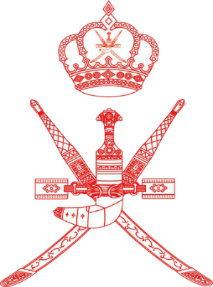 Please return to bursaries@sailtraininginternational.org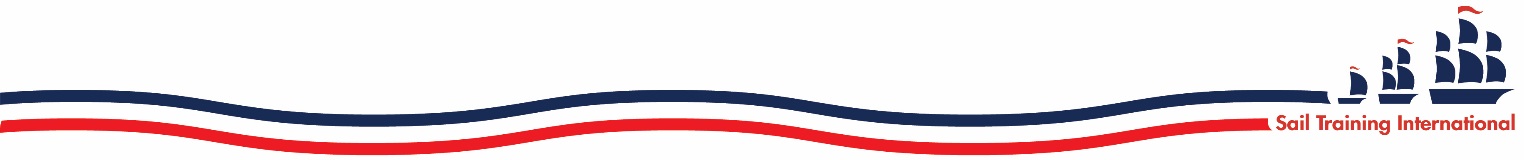 First name:                                                                                     Last/Family name:First name:                                                                                     Last/Family name:First name:                                                                                     Last/Family name:First name:                                                                                     Last/Family name:Nationality:Nationality:Male / Female:Male / Female:Age at start of chosen voyage  (15 to 25 only):Age at start of chosen voyage  (15 to 25 only):Date of birth:Date of birth:Address:Address:Address:Address:Email:Email:Telephone number:Telephone number:Have you taken part in a Sail Training International Tall Ships Race or Regatta before? Unless there are exceptional circumstances, these Bursary Funds are only available to those who have NOT taken part in a Tall Ships Race or Regatta before.Have you taken part in a Sail Training International Tall Ships Race or Regatta before? Unless there are exceptional circumstances, these Bursary Funds are only available to those who have NOT taken part in a Tall Ships Race or Regatta before.Have you taken part in a Sail Training International Tall Ships Race or Regatta before? Unless there are exceptional circumstances, these Bursary Funds are only available to those who have NOT taken part in a Tall Ships Race or Regatta before.Have you taken part in a Sail Training International Tall Ships Race or Regatta before? Unless there are exceptional circumstances, these Bursary Funds are only available to those who have NOT taken part in a Tall Ships Race or Regatta before.Please tick below the section of the event you wish to take part in: The dates shown below are the dates the vessels will be in the port.Please tick below the section of the event you wish to take part in: The dates shown below are the dates the vessels will be in the port.Please tick below the section of the event you wish to take part in: The dates shown below are the dates the vessels will be in the port.Please tick below the section of the event you wish to take part in: The dates shown below are the dates the vessels will be in the port.THREE FESTIVALS TALL SHIPS REGATTA 2018Liverpool, UK (25-28 May)RACE 1Dublin, Ireland (1-4 June) THREE FESTIVALS TALL SHIPS REGATTA 2018Liverpool, UK (25-28 May)RACE 1Dublin, Ireland (1-4 June) THREE FESTIVALS TALL SHIPS REGATTA 2018Liverpool, UK (25-28 May)RACE 1Dublin, Ireland (1-4 June) Dublin, Ireland (1-4 June)RACE 2Bordeaux, France (14-18 June)Dublin, Ireland (1-4 June)RACE 2Bordeaux, France (14-18 June)Dublin, Ireland (1-4 June)RACE 2Bordeaux, France (14-18 June)THE TALL SHIPS RACES 2018Sunderland, UK (11-14 July)RACE 1Esbjerg, Denmark (18 – 21 July)THE TALL SHIPS RACES 2018Sunderland, UK (11-14 July)RACE 1Esbjerg, Denmark (18 – 21 July)THE TALL SHIPS RACES 2018Sunderland, UK (11-14 July)RACE 1Esbjerg, Denmark (18 – 21 July)Esbjerg, Denmark (18 – 21 July)CRUISE IN COMPANYStavanger, Norway (26 – 29 July)Esbjerg, Denmark (18 – 21 July)CRUISE IN COMPANYStavanger, Norway (26 – 29 July)Esbjerg, Denmark (18 – 21 July)CRUISE IN COMPANYStavanger, Norway (26 – 29 July)Stavanger, Norway (26 – 29 July)RACE 2Harlingen, The Netherlands (3 – 6 August)Stavanger, Norway (26 – 29 July)RACE 2Harlingen, The Netherlands (3 – 6 August)Stavanger, Norway (26 – 29 July)RACE 2Harlingen, The Netherlands (3 – 6 August)Total voyage cost (if known)€€Bursary requested€€Please note that the Sultanate of Oman Bursary Scheme is only awarded to those young people who would not otherwise be able to afford the full voyage fee.  Therefore, please provide the name and address of a supporter who knows you personally, who could comment on your financial situation and would be willing to support your request (for example, teacher, youth worker, employee, scout guide or other youth organisation leader, member of sail training organisation, etc)Do not give names of family members – or your best friend!It would be helpful if you made contact with this person advising them that they may expect an email from Sail Training International. A Bursary will not be awarded until a reference is received.Please note that the Sultanate of Oman Bursary Scheme is only awarded to those young people who would not otherwise be able to afford the full voyage fee.  Therefore, please provide the name and address of a supporter who knows you personally, who could comment on your financial situation and would be willing to support your request (for example, teacher, youth worker, employee, scout guide or other youth organisation leader, member of sail training organisation, etc)Do not give names of family members – or your best friend!It would be helpful if you made contact with this person advising them that they may expect an email from Sail Training International. A Bursary will not be awarded until a reference is received.Please note that the Sultanate of Oman Bursary Scheme is only awarded to those young people who would not otherwise be able to afford the full voyage fee.  Therefore, please provide the name and address of a supporter who knows you personally, who could comment on your financial situation and would be willing to support your request (for example, teacher, youth worker, employee, scout guide or other youth organisation leader, member of sail training organisation, etc)Do not give names of family members – or your best friend!It would be helpful if you made contact with this person advising them that they may expect an email from Sail Training International. A Bursary will not be awarded until a reference is received.Please note that the Sultanate of Oman Bursary Scheme is only awarded to those young people who would not otherwise be able to afford the full voyage fee.  Therefore, please provide the name and address of a supporter who knows you personally, who could comment on your financial situation and would be willing to support your request (for example, teacher, youth worker, employee, scout guide or other youth organisation leader, member of sail training organisation, etc)Do not give names of family members – or your best friend!It would be helpful if you made contact with this person advising them that they may expect an email from Sail Training International. A Bursary will not be awarded until a reference is received.Supporter’s name:Supporter’s name:Supporter’s name:Supporter’s name:Supporter’s email address:Supporter’s email address:Supporter’s email address:Supporter’s email address:Why do you want to go on a Tall Ships adventure?Why do you want to go on a Tall Ships adventure?Why do you want to go on a Tall Ships adventure?Why do you want to go on a Tall Ships adventure?What, if any, sailing experience do you have? (No previous sailing experience is required).What, if any, sailing experience do you have? (No previous sailing experience is required).What, if any, sailing experience do you have? (No previous sailing experience is required).What, if any, sailing experience do you have? (No previous sailing experience is required).Why would you like a bursary?  How are you hoping to raise the remainder of the voyage fee?Why would you like a bursary?  How are you hoping to raise the remainder of the voyage fee?Why would you like a bursary?  How are you hoping to raise the remainder of the voyage fee?Why would you like a bursary?  How are you hoping to raise the remainder of the voyage fee?Please list any holidays you may have had away from home during the past two yearsPlease list any holidays you may have had away from home during the past two yearsPlease list any holidays you may have had away from home during the past two yearsPlease list any holidays you may have had away from home during the past two yearsName and dates of your preferred Tall Ship and voyage:  If you have no preference, please leave blank.Please note: Applicants SHOULD NOT make arrangements directly with any vessel in advance of being allocated a bursary. Name and dates of your preferred Tall Ship and voyage:  If you have no preference, please leave blank.Please note: Applicants SHOULD NOT make arrangements directly with any vessel in advance of being allocated a bursary. Name and dates of your preferred Tall Ship and voyage:  If you have no preference, please leave blank.Please note: Applicants SHOULD NOT make arrangements directly with any vessel in advance of being allocated a bursary. Name and dates of your preferred Tall Ship and voyage:  If you have no preference, please leave blank.Please note: Applicants SHOULD NOT make arrangements directly with any vessel in advance of being allocated a bursary. If awarded a bursary I agree to:Complete an Evaluation Report form and, if possible, include up to four ‘action’ photographs as jpegs.  This Evaluation Report form will be sent to you prior to your voyage.Post my voyage on Facebook and/or other social media pages and/or sign up to the Sail Training International Facebook groupBe involved in publicity for this scheme if required, including being photographedParticipate fully as required in the vessel’s programmeBe responsible for travelling to and from the vessel. If you would like more information on the country and history of the Sultanate of Oman, we would recommend that you visit www.omansultanate.comIf awarded a bursary I agree to:Complete an Evaluation Report form and, if possible, include up to four ‘action’ photographs as jpegs.  This Evaluation Report form will be sent to you prior to your voyage.Post my voyage on Facebook and/or other social media pages and/or sign up to the Sail Training International Facebook groupBe involved in publicity for this scheme if required, including being photographedParticipate fully as required in the vessel’s programmeBe responsible for travelling to and from the vessel. If you would like more information on the country and history of the Sultanate of Oman, we would recommend that you visit www.omansultanate.comIf awarded a bursary I agree to:Complete an Evaluation Report form and, if possible, include up to four ‘action’ photographs as jpegs.  This Evaluation Report form will be sent to you prior to your voyage.Post my voyage on Facebook and/or other social media pages and/or sign up to the Sail Training International Facebook groupBe involved in publicity for this scheme if required, including being photographedParticipate fully as required in the vessel’s programmeBe responsible for travelling to and from the vessel. If you would like more information on the country and history of the Sultanate of Oman, we would recommend that you visit www.omansultanate.comIf awarded a bursary I agree to:Complete an Evaluation Report form and, if possible, include up to four ‘action’ photographs as jpegs.  This Evaluation Report form will be sent to you prior to your voyage.Post my voyage on Facebook and/or other social media pages and/or sign up to the Sail Training International Facebook groupBe involved in publicity for this scheme if required, including being photographedParticipate fully as required in the vessel’s programmeBe responsible for travelling to and from the vessel. If you would like more information on the country and history of the Sultanate of Oman, we would recommend that you visit www.omansultanate.comSigned:                                                                                                                                 Date: (If you are under 18 years of age, please obtain the signature of your parent or guardian) Signed:                                                                                                                                 Date: (If you are under 18 years of age, please obtain the signature of your parent or guardian) Signed:                                                                                                                                 Date: (If you are under 18 years of age, please obtain the signature of your parent or guardian) Signed:                                                                                                                                 Date: (If you are under 18 years of age, please obtain the signature of your parent or guardian) 